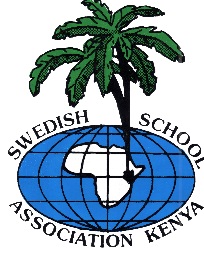 Position: Kitchen Manager / Head ChefEmployer: Swedish School Association of KenyaSwedish School in Nairobi, SSN, established in 1968, is working under the Swedish National Agency for Education, according to the Swedish School Laws and the Swedish curriculum. Our students are mostly from the Nordic countries, many of them with various international experience.We offer pre-school, compulsory and upper-secondary education for Scandinavian speaking students. We also have a boarding. All together we are about 160 students and 50 staff, off which about half is recruited from Sweden. More than 80 students live at the schools boarding. We are situated in Nairobi, in Kilimani, off Ngong Road on our own beautiful compound We serve approximately 450 meals a day, starting with breakfast and ending with an evening meal, except weekends when we serve about 270 meals. Our kitchen is newly renovated and has most modern equipment to meet good and efficient working conditions and to make it possible to serve well balanced and tasty meals. SSN is now looking for a Kitchen Manager/head chef with experience from similar work and /or other experiences that are considered instrumental in running and developing our meal services. We are especially keen on continues development of our quality in terms of variety and health aspects. We have among staff and student’s individuals with special dietary needs, allergies as well as vegetarians. 
WORK DESCRIPTION KITCHEN MANAGER/HEAD CHEF:Main dutiesPlan, manage and allocate the work, meeting our quality- and financial requirementsPlanning and develop menus and meal activitiesProcure, plan and order food, drinks, equipment and material from suppliers, securing optimal price and qualityOrganising staff and work schedulesTrain and develop staffManage health and hygiene according to good standards meeting the requirements from both Kenyan and Swedish regulations and standards. Make sure that all certificates needed are accurate and validMonitor consumption and expenditures and secure budget discipline. Participate in the annual budgeting processDevelop the kitchen as a work place as well as its production capacity including repair and maintenance and investments together with the facility manager and other concerned staff.AS A PERSON WE EXPECT YOU TO:Be customer oriented and able to communicate with people from different backgrounds and different ages.Have a strategic plan for the development of the kitchen and be able to make these plans operationalBe self-governing, be able to take decisions and implement them. Your work capacity is high and you are able to handle stress.Have previous experiences of managing staff and you are able to lead as well as coach your staffBe communicative and able to establish good working relationships with other sectors of management and staffYou have an eye for details and cleanlinessHave knowledge and experience of Scandinavian and International cuisine	Have Basic computer skills such as OfficeOTHER INFORMATION:The position is 75-100%Salary according to agreementThe employment follows the general employment conditions of The Swedish School Command of a Scandinavian Language is a meritInternational experience is an advantageDay of commencement as agreed and latest January 15, 2017To send the application or for any queries please contact the Principal at Swedish school Nairobi Rosie Lundgren at e-mail:  r.lundgren@ssn.or.ke. Last day to apply is the 1st of November 2016